Exercice 1 : observe ces triangles puis complète le tableau				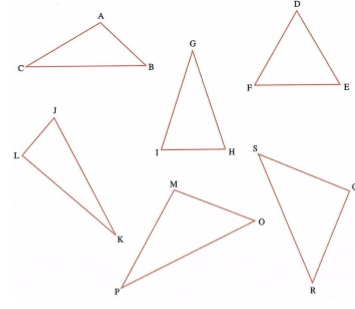 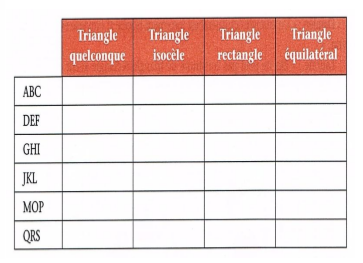 Exercice 2 : trace les triangles suivants Un triangle ABC tel que AB = 4 cm, BC = 5 cm et AC = 3 cmUn triangle DEF isocèle en E tel que DE = EF = 3,5 cm et DF = 4,7 cm.Un triangle GHI équilatéral de 4,5 cm de côté.Un triangle KLM rectangle en K, tel que KL = 5 cm et KM = 3,5 cmDeux triangles différents NOP et QRS dont le périmètre mesure 12 cm. Deux triangles différents NOP et QRS dont le périmètre mesure 12 cm. 